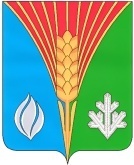 Совет депутатовМуниципального образования Волжский сельсоветКурманаевского района Оренбургской области(четвертого созыва)РЕШЕНИЕ02.03.2023	№107О внесении изменений в решение Совета депутатов от 20.01.2022 № 63 «Об утверждении Правил землепользования и застройки муниципального образования Волжский сельсовет»В соответствии с пунктом 7 статьи 36 Градостроительного кодекса Российской Федерации, пунктом 13 статьи 105 Земельного кодекса Российской Федерации, Федеральным законом от 06.10.2003 № 131-ФЗ              «Об общих принципах организации местного самоуправления в Российской Федерации», протестом прокуратуры Курманаевского района от 23.12.2022      № 07-01-2022, Совет депутатов решил:1. Внести в решение Совета депутатов от 20.01.2022 № 63 «Об утверждении Правил землепользования и застройки муниципального образования Волжский  сельсовет» (далее – Правила) следующие изменения:1.2. Пункт 6 статьи 23 Правил дополнить предложением следующего содержания:«Использование земель или земельных участков из состава земель лесного фонда, земель или земельных участков, расположенных в границах особо охраняемых природных территорий (за исключением территорий населенных пунктов, включенных в состав особо охраняемых природных территорий), определяется соответственно лесохозяйственным регламентом, положением об особо охраняемой природной территории в соответствии с лесным законодательством, законодательством об особо охраняемых природных территориях».2. Контроль за исполнением настоящего решения возложить на главу муниципального образования Волжский сельсовет Курманаевского района Оренбургской области.3. Настоящее решение вступает в силу после его официального опубликования в газете «Волжский вестник» и подлежит размещению на официальном сайте.Председатель Совета депутатов                                                                               А.А. ЧурсинГлава муниципального образования                                                                      К.А. КазачковРазослано: в дело, районной администрации, прокурору района